5.16 Cumplimiento al Presupuesto de Egresos de la Federación para el Ejercicio 2016 y cumplimiento a las Disposiciones de Austeridad, Ajuste de Gasto Corriente, Mejora y Modernización de la Gestión Pública.En observancia a lo dispuesto en el Presupuesto de Egresos de la Federación para el ejercicio fiscal 2017, durante el primer semestre de 2017, en el rubro de Servicios Personales, El Colegio de la Frontera Sur se sujetó a las disposiciones de austeridad, ajuste del gasto corriente, mejora y modernización de la gestión pública, las medidas fueron las siguientes:No hubo creación de plazas durante el periodo de enero a junio de 2017 y los incrementos en sueldos que se otorgaron a los servidores públicos fueron los exclusivamente autorizados por las instancias correspondientes.El presupuesto ejercido en este rubro obedece específicamente a la política salarial y prestaciones socioeconómicas autorizadas por la Secretaría de Hacienda y Crédito Públicos en el Presupuesto Regularizable de Servicios Personales.Los sueldos y prestaciones otorgados a mandos medios y superiores fueron en función al acuerdo mediante el cual se expide el Manual de Percepciones de los Servidores Públicos de las Dependencias y Entidades de la Administración Pública Federal.ECOSUR no llevó a cabo ninguna adquisición, ni arrendamiento de inmuebles en el periodo de enero a junio de 2017.No se realizaron en este periodo remodelaciones de oficinas.No se realizó ninguna adquisición de vehículos.ECOSUR llevó a cabo las siguientes contrataciones consolidadas: A nivel Unidades Administrativas: Se le dio seguimiento a los servicios contratados mediante el procedimiento de licitación pública nacional por medios electrónicos de Compra-Net, correspondientes a  las licitaciones públicas consolidadas de los siguientes servicios:Seguros de personas y de bienes: seguros de gastos médicos mayores y vida y en relación al segundo (póliza empresarial, equipo electrónico, lanchas y motores y automóviles y camiones).Servicios de Abastecimiento de Combustible.Servicios de boletos de aviónServicio de limpieza y jardinería integral,Servicio de seguridad y vigilanciaSe adjudicó el suministro de vales de despensa a través de un contrato Marco para 2017. Contrataciones Consolidadas a Nivel Sectorial con CONACYT.Se inició el proceso de renovación del Servicio de Licenciamiento de derecho de uso de Software de Microsoft – Enrollment for Education Solutions- y se ha enviado la información solicitada por  CONACYT, a fin de llevar a cabo el procedimiento correspondiente de manera consolidada. Mediante esta acción se optimizará el recurso al colocar el correo electrónico en una nube con un mejor aprovechamiento de los servidores institucionalesContrataciones Consolidadas a Nivel Entidad.Se dictaminaron a través del comité de adquisiciones, arrendamientos y servicios de la entidad las siguientes contrataciones consolidadas internas:- Contratación del arrendamiento de Enlaces de Banda ancha para las 5 unidades de ECOSUR por un monto estimado de $ 3,818,145.84- Contratación del servicio de Mantenimiento y soporte técnico del programa Aleph 500 durante el periodo del 23 de febrero al 31 de diciembre de 2017 con el proveedor Grupo Sistemas Lógicos, S.A. de C.V. por un monto de $ 467,823.27 IVA. Incluido- Contratación del servicio de Soporte y mantenimiento básico del Sistema Integral Net-Multix  por un monto de $479,400.00 más IVAServicio de Impresión y Fotocopiado.Se continuó con el  servicio de arrendamiento de equipos de fotocopiado e Impresión, evitando con esto, costo de mantenimiento, el consumo de accesorios y consumibles, ya que estos contratos de arrendamientos incluyen el costo integral de consumibles, accesorios, y mano de obra, así mismo, se trabaja con el escaneo de documentos para guardar los archivos en PDF y evitar la impresión de hojas. Servicio de Telefonía Convencional.Se tienen contratada con el proveedor una tasa preferencial, debidamente autorizada por el mismo, para el servicio de telefonía convencional.Se inició la revisión de los servicio de señales de Banda Ancha (Fibra Óptica) con el fin de buscar una nueva topología que permita una mejor administración de este recurso asi como tener un mayor ancho de banda. Además se han revisado las cuentas de todas las Unidades, con el fin de que la compañía telefónica que actualmente se tiene contratada, nos siga ofreciendo las tarifas preferenciales con costos más bajos en el mercado.Servicio de Mensajería. Se está utilizando guías únicamente para aquellos casos urgentes y estrictamente necesarios, el servicio de mensajería ha venido disminuyendo derivado del uso del   correo electrónico y Dropbox lo cual sustituye en muchos casos el de mensajería.Traslado de Personal.Se han reorganizado las rutas y horarios del servicio de traslado de personal en ECOSUR, para hacerlo de una manera más eficiente, y disminuir el consumo de combustible en los vehículos que se utilizan y las horas extras del personal de comisión (conductores).Reducción de Gastos en Viáticos y Transportación.Durante el primer semestre de 2017 se promovió el uso de equipo de Videoconferencias, para promover el ahorro en viáticos y boletos de avión en participaciones de personal (Directivos, Investigadores y Áreas de apoyo) en cursos, talleres, capacitación, seminarios, etc., sustituyendo  el trabajo presencial por enlaces remotos digitales, como se puede apreciar en la información del primer semestre de 2017, de acuerdo a los siguientes datos: se realizaron 1337  VC, 5,034 horas de video  y 17236 asistentes a las videoconferencias de acuerdo al cuadro anexo: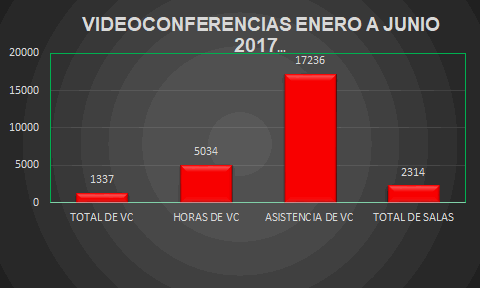 Como se puede observar en el cuadro anterior, se continúa la tendencia en la utilización de los servicios de videoconferencia durante el primer semestre de 2017.CONCENTRADO DE VC20152016primer semestre de 2017TOTAL DE VC.1,9592,4641337HORAS DE VC.8,97210,0875,034ASISTENCIA DE VC26,74332,62617,236TOTAL DE SALAS3,5264,2312314